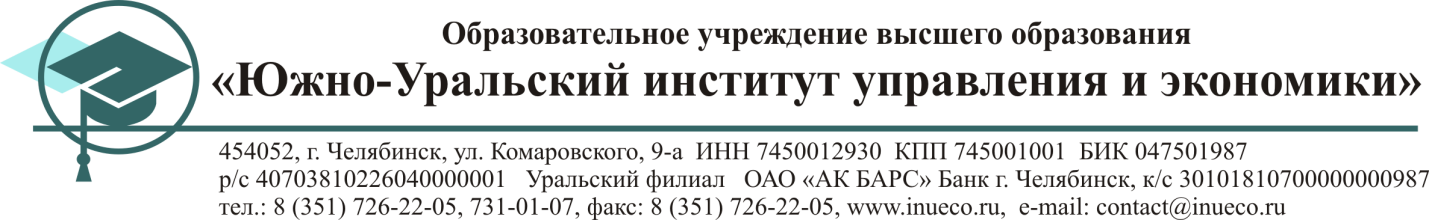 VIII Всероссийский конкурс социальной рекламы Взгляд молодыхИнформационное письмоОУ ВО «Южно-Уральский институт управления и экономики» приглашает Вас принять участие в VIII Всероссийском конкурсе социальной рекламы «Взгляд молодых».Конкурс организуется и проводится ОУ ВО «Южно-Уральский институт управления и экономики» при поддержке Министерства образования и науки Челябинской области, Челябинской региональной организации Всероссийской творческой общественной организации «Союз художников России», Челябинской региональной общественной организации общероссийской общественной организации «Российский Союз Молодёжи», Совета молодых ученых и специалистов Челябинской области, Челябинской региональной молодежной общественной организации Института социальных инноваций молодежи «Продвижение»,  Муниципального бюджетного учреждения культуры «Центр историко-культурного наследия г. Челябинска», Челябинского регионального молодежно-спортивного общественного движения «Челябинск здоровый  –  Челябинск успешный».
Конкурсные работы рассматриваются по двум категориям:̶̶  «Профи» (участники Конкурса, обучающиеся (выпускники) по профильным направлениям (специальностям) в образовательных организациях высшего, профессионального и дополнительного образования: «Дизайн», «Реклама», «Информационные системы и технологии» и др.) ̶  «Перспектива» (участники Конкурса, не включенные в категорию «Профи»).Конкурсные работы рассматриваются по следующим номинациям:«Широкая тропа добра» (развитие тем человеческих добродетелей, толерантности, семейных ценностей, помощи людям с ограниченными возможностями);«ЗДРАВствуй!» (пропаганда реализации приоритетного национального проекта (ПНП) «Здоровье», в т.ч. профилактика злоупотребления психоактивными веществами, ДТП, повышение внимания к безопасности жизни; популяризация физкультурно-оздоровительной и спортивно-массовой работы, отдельных видов спорта, повышение интереса к значимым спортивным мероприятиям, проводимым в Челябинской области, России);«ТЫ и твои мечТЫ!» (отражение устремлений современной молодежи, визуализация технологии форсайта, пропаганда реализации ПНП «Образование», популяризация рабочих профессий, привлечение внимания к инновационному будущему России, повышение электоральной активности молодежи);«Экопланета» (отражение экологических проблем, сохранение красоты природы и защита окружающей среды, пропаганда ресурсосбережения, экологическое воспитание, повышение интереса к экологическим мероприятиям);«Зову тебя Россиею» (поддержка интереса к культурному наследию России, популяризация бережного отношения к памятникам истории и культуры, сохранение чистоты родного языка, создание положительного имиджа региона, ребрендинг национальных праздников Российской Федерации).Материалы подаются на конкурс в срок до 22 октября 2018 года в следующей форме: плакат (листовка), прикрепленный к форме регистрации на сайте http://vm.science174.ru  с плотностью изображения 1/1 не менее 300 dpi в формате JPEG/TIFF, сопровождающийся лозунгом/иным идейным текстом рисунок, фото-графия, коллаж, компьютерная графика, формат А3 (420 х 297 мм). Коллекция работ прикрепляется к форме архивом формата rar/zip.В названии прикрепленного файла указать Ф.И. автора. Фотографии для создания плаката (листовки) должны быть авторские.Все участники Конкурса в срок до 10 декабря 2018 г. получают в электронном виде грамоты, руководители – благодарственные письма Конкурса. Победители Конкурса в каждой номинации награждаются Дипломами I, II и III степени и призами, предоставленными организаторами Конкурса и спонсорами, и приглашаются на церемонию награждения 23 ноября 2018 года в 14.00 по адресу: г. Челябинск, ул. Кожзаводская, 1, конференц-зал (ОУ ВО «Южно-Уральский институт управления и экономики»).Контактная информация: Электронная форма регистрации: http://vm.science174.ruТел. для справок: 8(351)731-01-12, e-mail: vm_inueco@mail.ru Контактное лицо: Нагорная Мария Сергеевна